Косметический ремонт лестничной клетки по адресу :пр. Большой Сампсониевский дом 94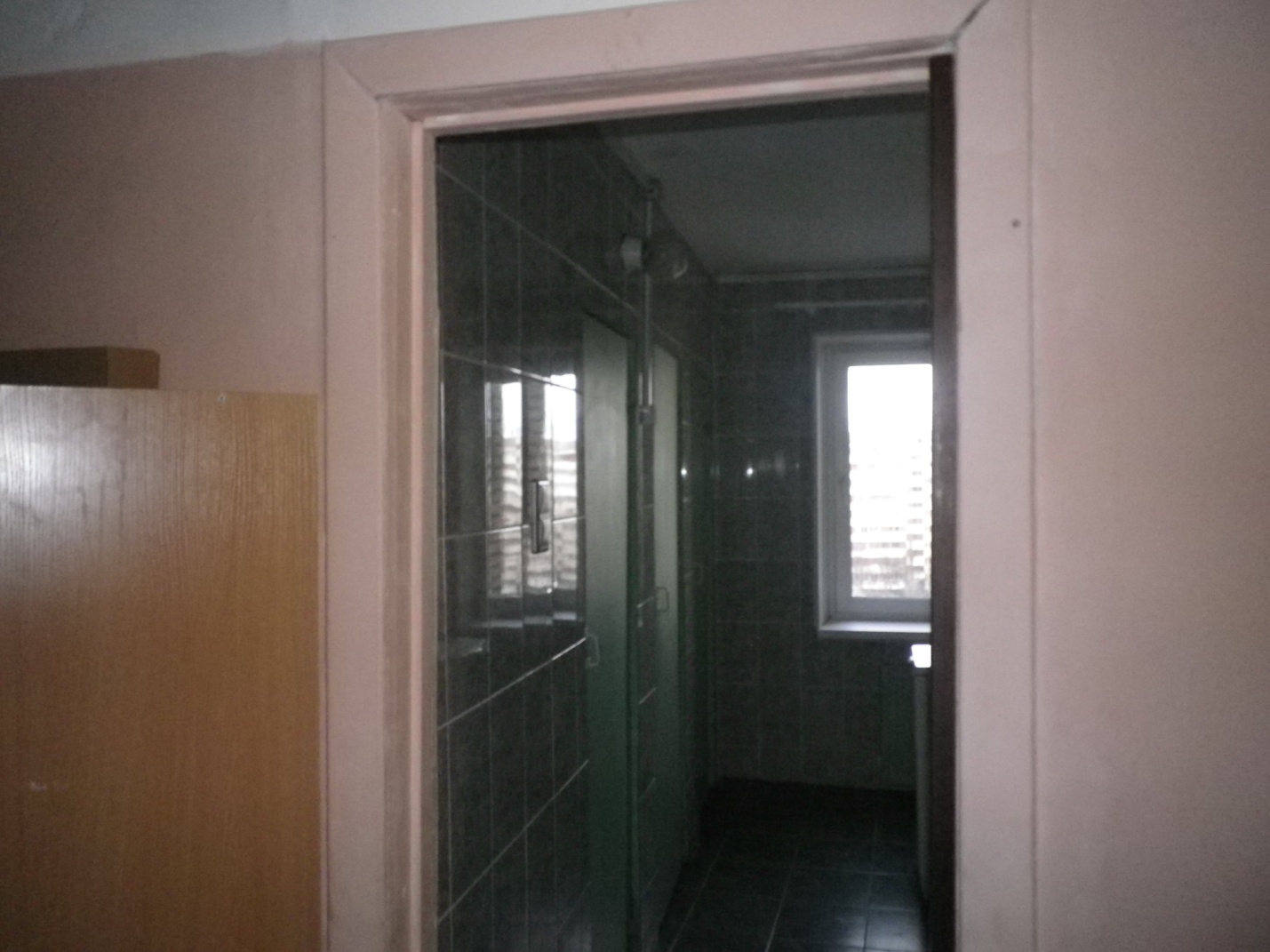 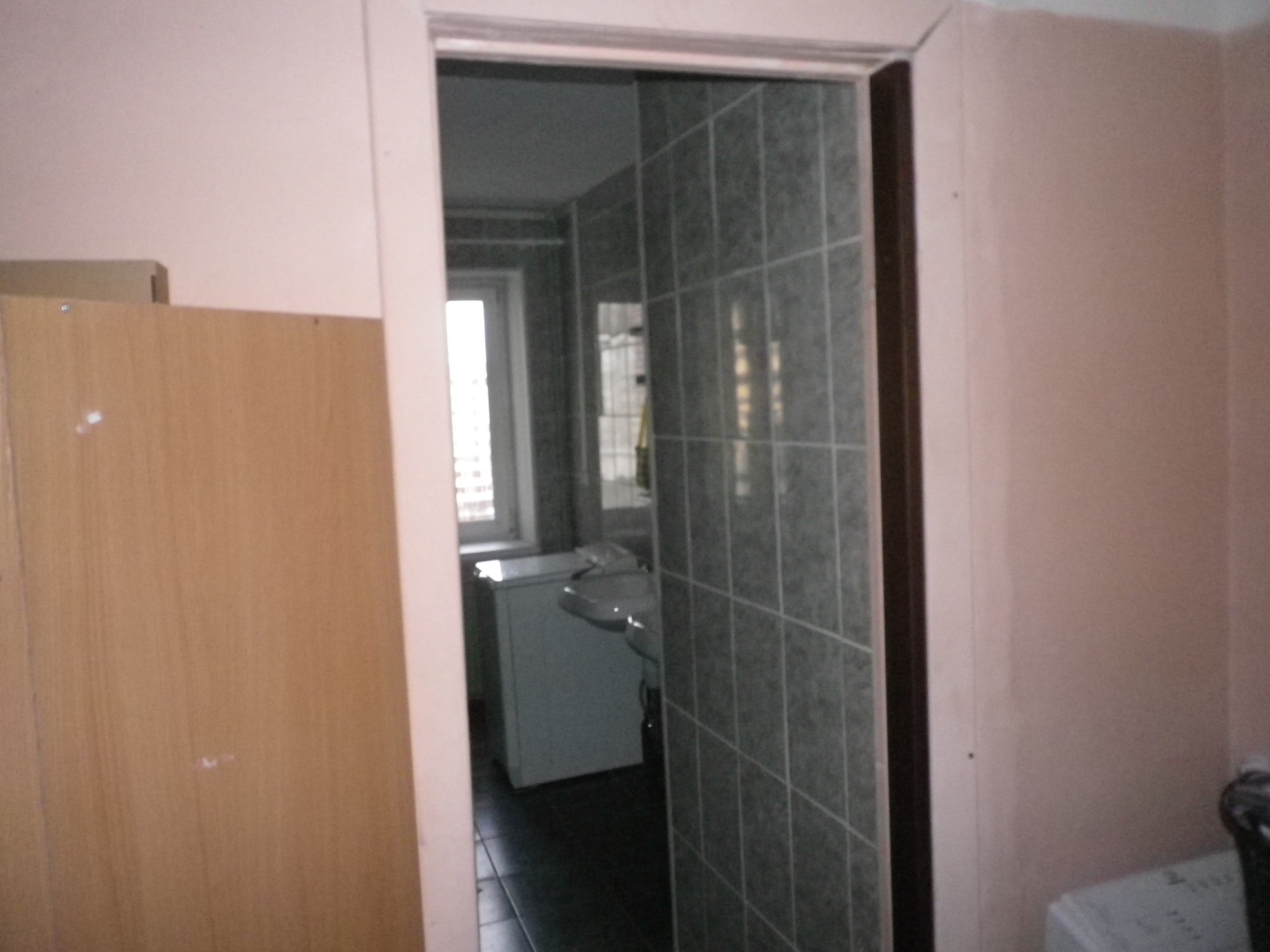 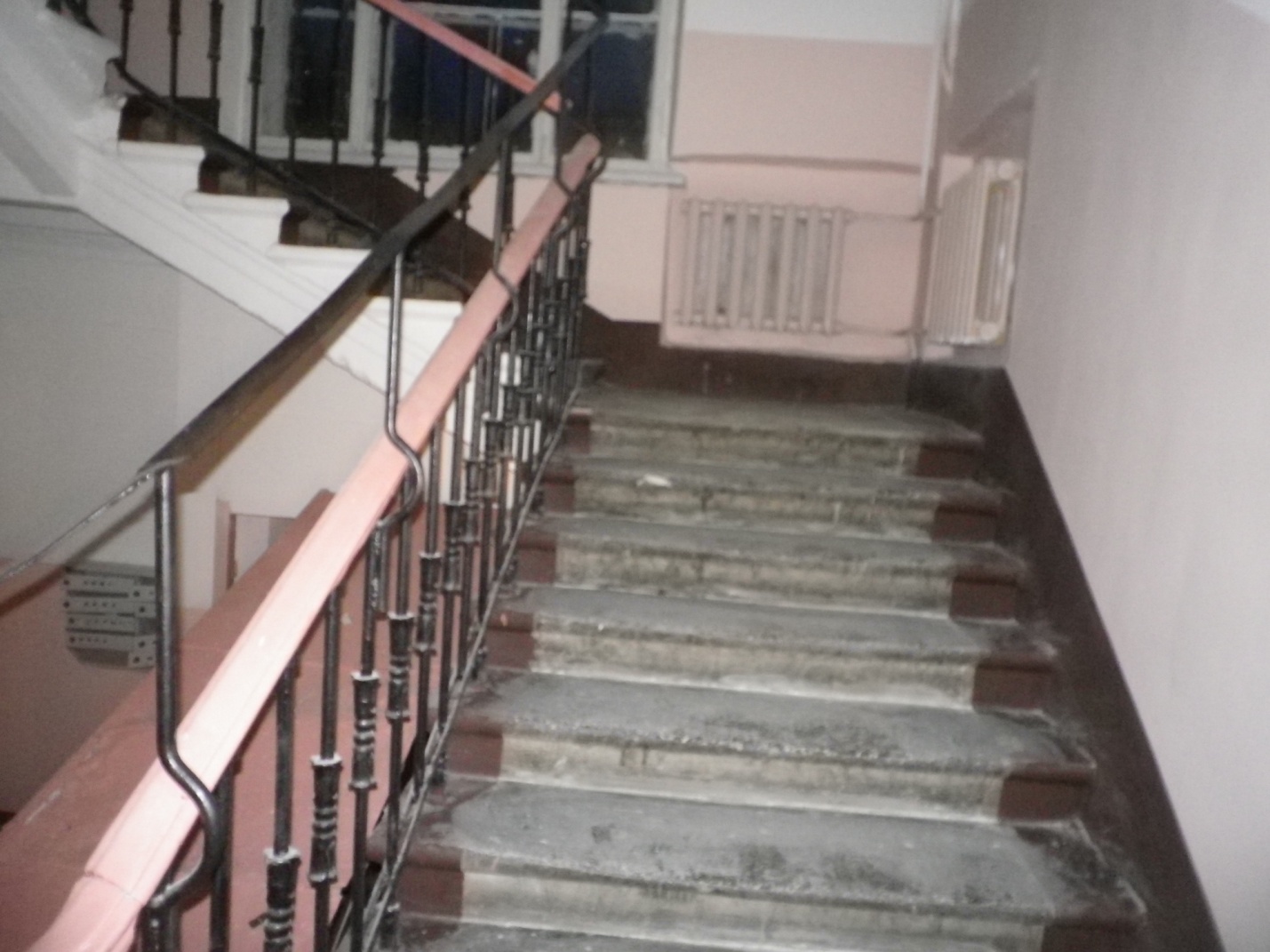 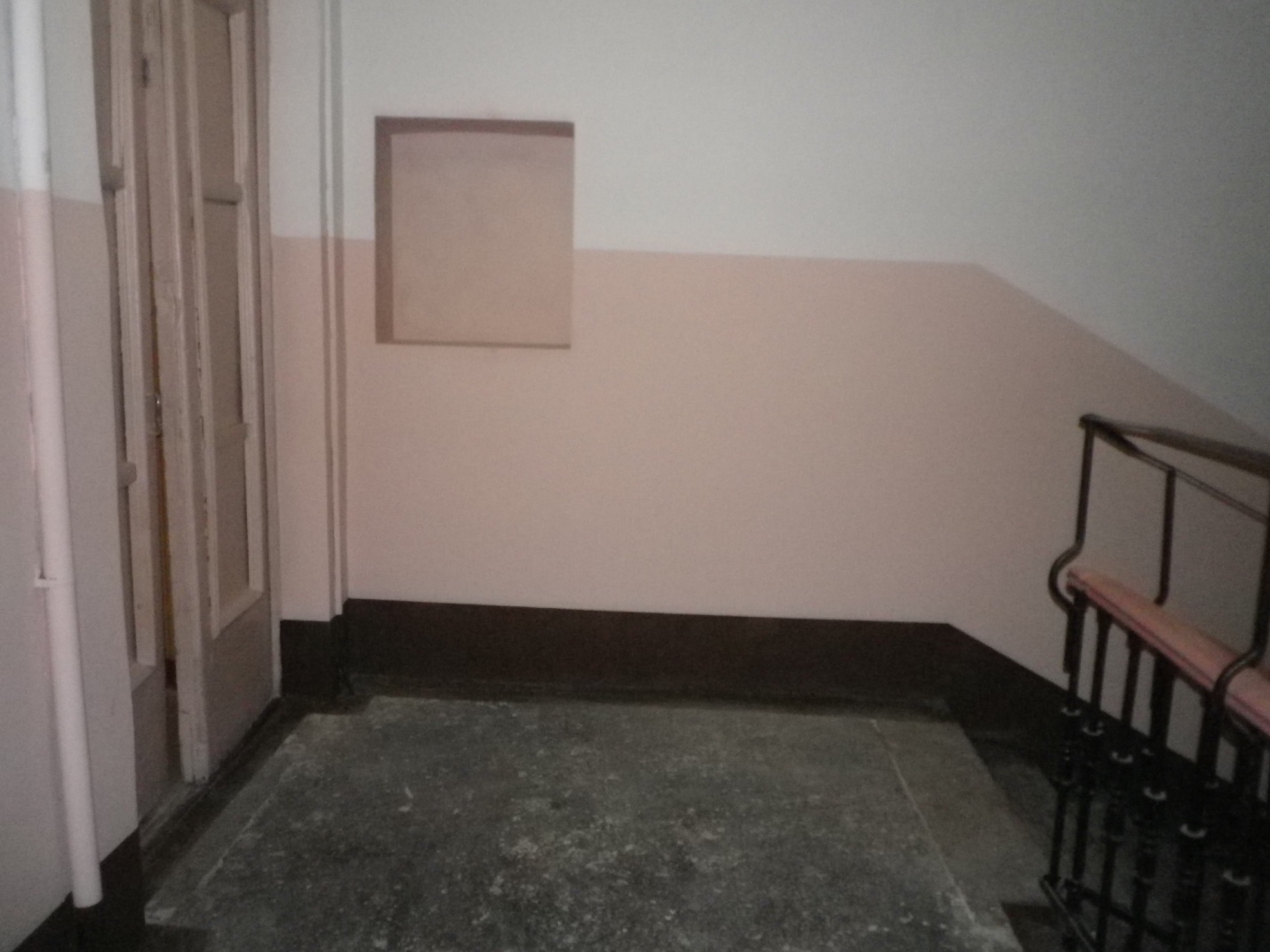 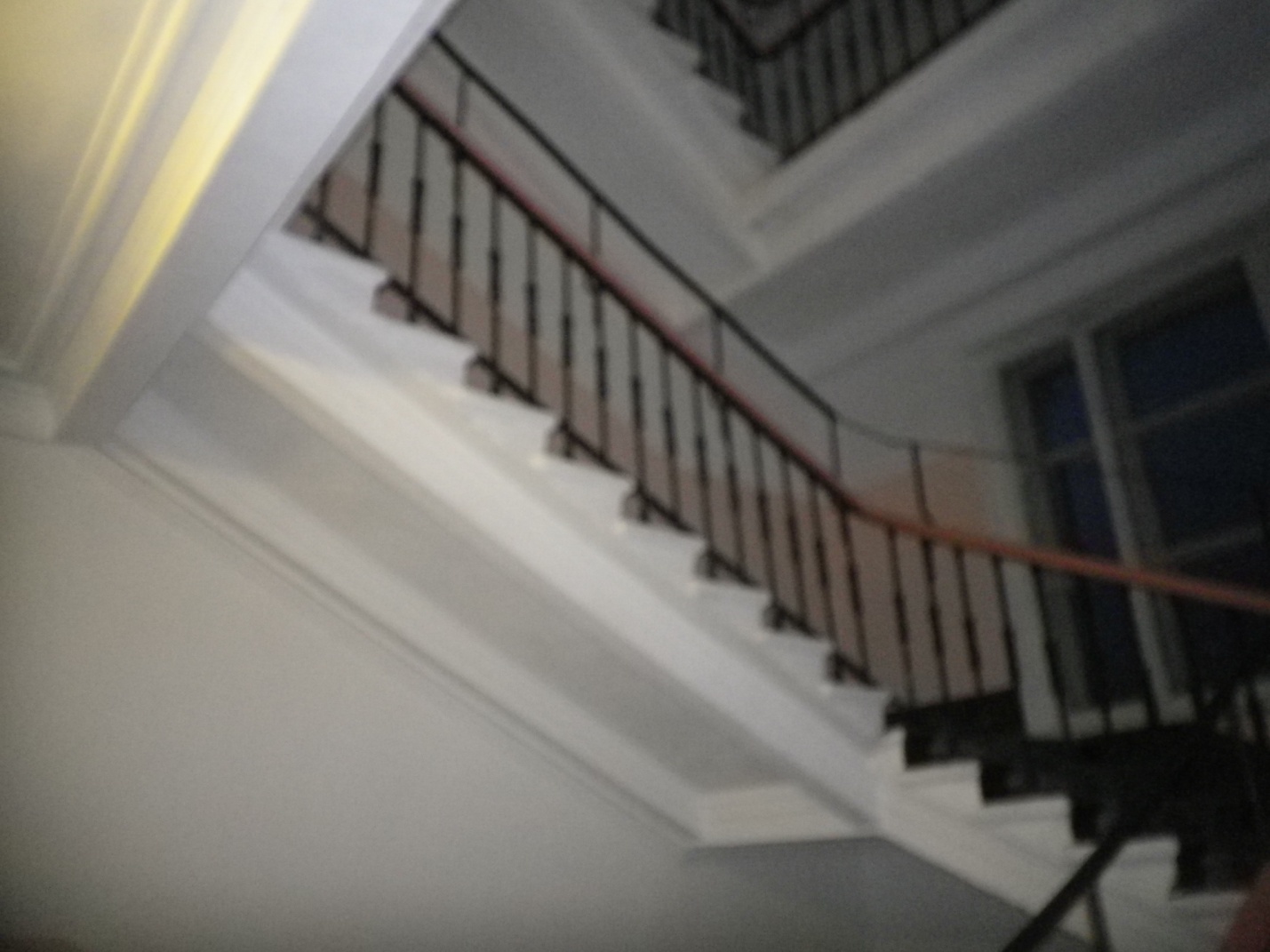 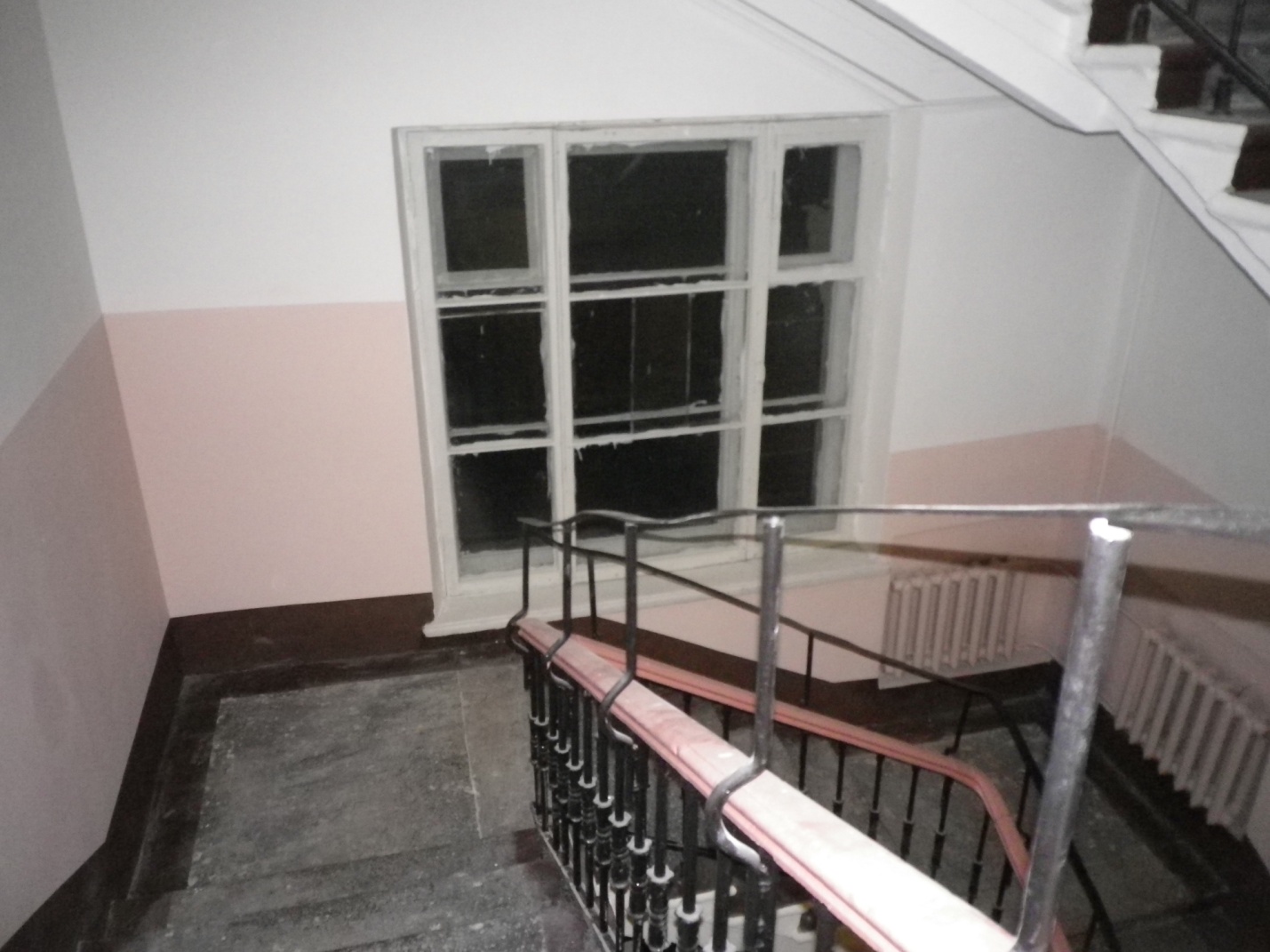 